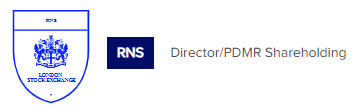 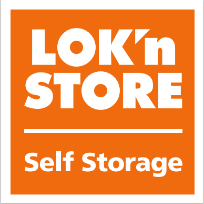 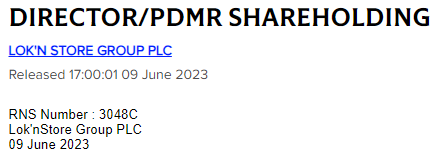 Lok'nStore Group plc('Lok'nStore' or the 'Company') Director/PDMR Shareholding The Company was notified on 9 June 2023 that Neil Newman-Shepherd, Group Managing Director, had exercised options over 2,420 ordinary shares of 1p each ("Ordinary Shares") ("Exercise") and subsequently sold 2,420 Ordinary Shares at a price of 894.76 pence per Ordinary Share.As a result of this transaction, Neil Newman-Shepherd's beneficial interest in the Company remains unchanged 30,739 Ordinary Shares representing 0.10 per cent of the Company's total voting rights.Following the Exercise, the issued share capital of the Company is 30,084,719 Ordinary Shares of 1 pence each. There are no shares held in treasury and thus the total number of voting rights in the Company is 30,084,719 which may be used by shareholders as the denominator for the calculations by which they will determine if they are required to notify their interest in, or a change to their interest in, the Company under the FCA's Disclosure Guidance and Transparency Rules.-Ends-Enquiries:The Notification of Dealing Form set out below is provided in accordance with the requirements of the EU Market Abuse Regulation.Lok'nStoreSuzy Wolfe, Assistant Company Secretary01252 521 010finnCap LtdJulian Blunt/Seamus Fricker, Corporate FinanceAlice Lane, ECM020 7220 0500Peel Hunt LLPCapel Irwin/Carl Hough/Henry Nicholls                    020 7418 8900CamarcoBilly Clegg/Tom Huddart/Oliver Head0203 757 49801.               Details of the person discharging managerial responsibilities / person closely associatedDetails of the person discharging managerial responsibilities / person closely associateda)NameNeil Newman-Shepherd2.               Reason for the NotificationReason for the Notificationa)Position/statusGroup Managing Directorb)Initial notification/AmendmentInitial notification3.    Details of the issuer, emission allowance market participant, auction platform, auctioneer or auction monitorDetails of the issuer, emission allowance market participant, auction platform, auctioneer or auction monitora)NameLok'nStore Group plcb)LEI213800MXVAMG3CA42A194.    Details of the transaction(s): section to be repeated for (i) each type of instrument; (ii) each type of transaction; (iii) each date; and (iv) each place where transactions have been conductedDetails of the transaction(s): section to be repeated for (i) each type of instrument; (ii) each type of transaction; (iii) each date; and (iv) each place where transactions have been conducteda)Description of the Financial instrument, type of instrumentOrdinary shares of 1p eacha)Identification codeGB0007276115b)Nature of the transactionExercise and sale of Ordinary Sharesc)Price(s) and volume(s)d)Aggregated information:·      Aggregated volume·      PriceSee abovee)Date of the transaction9 June 2023f)Place of the transactionLondon Stock Exchange, AIM Market (XLON)